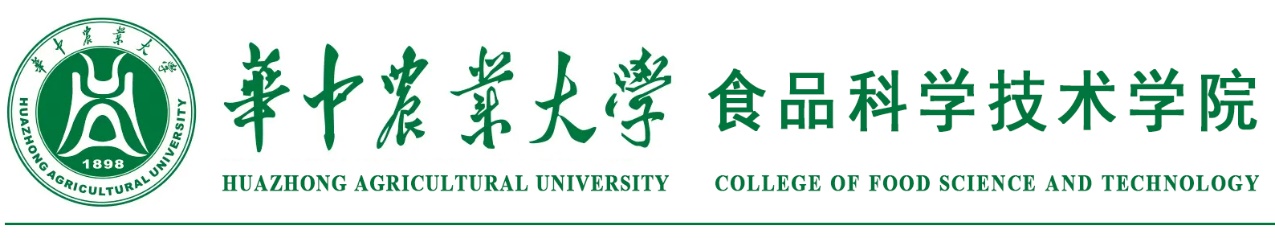 College of Food Science and Technology Huazhong Agricultural University